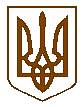 ПЕРВОМАЙСЬКА МІСЬКА РАДАМИКОЛАЇВСЬКОЇ ОБЛАСТІВИКОНАВЧИЙ КОМІТЕТП Р О Т О К О Л засідання виконавчого комітету міської радивід     09.02.2024    № 2м. ПервомайськУ засіданні взяли участь члени виконавчого комітету міської ради:Головує   ДЕМЧЕНКО Олег -   міський  головаАНТОНЮК Олександр, БАДЕРА Олександр,  БАЖАН Олександр, БИЧКОВ Анатолій, БОНДАРЧУК Сергій,   БРЕНГАЧ  Олександр,  КОНУП Олег, МАЛІШЕВСЬКИЙ Дмитро, МИХАЙЛЮК Володимир.Відсутні члени виконавчого комітету міської ради: ДАНИЛЬЧЕНКО Тетяна, ЛИСИЙ Олександр, РЯБЧЕНКО Володимир, СУРГАЙ Сергій.                 
Присутні на засіданні виконавчого комітету міської ради:Міський голова                                                                          Олег ДЕМЧЕНКОКеруючий справами виконавчого комітету міської ради                                                    Тетяна  ДАНИЛЬЧЕНКО    Місце проведення –
    зал засідань виконкомуЗасідання почалося о 10 год. 00 хв.Засідання закінчилося о 10 год. 40 хв.АЛБУЛ АнтонінаАЛБУЛ Антонінарадник, консультант міського голови  (1-64);радник, консультант міського голови  (1-64);БАРЩ КатеринаБАРЩ Катеринабухгалтер комунального підприємства Первомайської міської ради  «Первомайський міський парк культури та відпочинку «Дружба народів» (5-7);бухгалтер комунального підприємства Первомайської міської ради  «Первомайський міський парк культури та відпочинку «Дружба народів» (5-7);ГАВВА ВолодимирГАВВА Володимирдиректор комунального підприємства Первомайської міської ради  «Первомайське управління водопровідно-каналізаційного господарства» (9);директор комунального підприємства Первомайської міської ради  «Первомайське управління водопровідно-каналізаційного господарства» (9);ЗАРИЦЬКА ОленаЗАРИЦЬКА Оленаначальник управління юридичної, кадрової та мобілізаційно-оборонної роботи апарату виконавчого комітету міської ради  (1-64);начальник управління юридичної, кадрової та мобілізаційно-оборонної роботи апарату виконавчого комітету міської ради  (1-64);ЗАРИЦЬКА ТетянаЗАРИЦЬКА Тетянаначальник управління економіки апарату виконавчого комітету міської ради (14-15);начальник управління економіки апарату виконавчого комітету міської ради (14-15);КОЖЕВАТОВА НаталіяКОЖЕВАТОВА Наталіяголовний спеціаліст управління житлово-комунального господарства міської ради, секретар адміністративної комісії при виконавчому комітеті міської ради (2);головний спеціаліст управління житлово-комунального господарства міської ради, секретар адміністративної комісії при виконавчому комітеті міської ради (2);КОРЧЕВНА ЛарисаКОРЧЕВНА Ларисав.о. начальника відділу містобудування та архітектури виконавчого комітету міської ради (61);в.о. начальника відділу містобудування та архітектури виконавчого комітету міської ради (61);КРЕСТЬЯНОВ ІгорКРЕСТЬЯНОВ Ігорначальник відділу муніципальної варти апарату виконавчого комітету міської ради  (1);начальник відділу муніципальної варти апарату виконавчого комітету міської ради  (1);ЛІТВІНЕНКО ОлексійЛІТВІНЕНКО Олексійначальник управління комунальної власності та земельних відносин міської ради (50-60);начальник управління комунальної власності та земельних відносин міської ради (50-60);МАХОНІНА ОленаМАХОНІНА Оленазавідувач сектору контролю та організаційної роботи апарату виконавчого комітету міської ради (3-4, 62-64);завідувач сектору контролю та організаційної роботи апарату виконавчого комітету міської ради (3-4, 62-64);МЕДВЕДЧУК МихайлоМЕДВЕДЧУК Михайлодепутат міської ради (1-64);депутат міської ради (1-64);ПЕРКОВА Наталія ПЕРКОВА Наталія начальник управління «Служба у справах дітей» міської ради (16-49);начальник управління «Служба у справах дітей» міської ради (16-49);ПОЛІЩУК ОльгаПОЛІЩУК Ольганачальник управління соціального захисту населення міської ради (10-13);начальник управління соціального захисту населення міської ради (10-13);ТРОЯН ТетянаТРОЯН Тетяназаступник начальника управління житлово-комунального господарства міської ради (5-9);заступник начальника управління житлово-комунального господарства міської ради (5-9);ЯГНЮК ОльгаЯГНЮК Ольганачальник загального відділу апарату виконавчого комітету міської ради (1-64).начальник загального відділу апарату виконавчого комітету міської ради (1-64).         Міський голова ДЕМЧЕНКО Олег наголосив на тому, що необхідно затвердити порядок денний засідання виконавчого комітету міської ради.       Член виконавчого комітету міської ради МАЛІШЕВСЬКИЙ Дмитро   запропонував виключити питання № 50 «Про надання дозволу гр.ХХХХХХХ на укладання договору купівлі-продажу житла» з порядку денного засідання виконавчого комітету міської ради.        Міський голова ДЕМЧЕНКО Олег запропонував взяти порядок денний засідання виконавчого комітету за основу та поставив дану пропозицію на голосування.        По даній пропозиції проведено голосування.       Результати голосування:         Міський голова ДЕМЧЕНКО Олег наголосив на тому, що необхідно затвердити порядок денний засідання виконавчого комітету міської ради.       Член виконавчого комітету міської ради МАЛІШЕВСЬКИЙ Дмитро   запропонував виключити питання № 50 «Про надання дозволу гр.ХХХХХХХ на укладання договору купівлі-продажу житла» з порядку денного засідання виконавчого комітету міської ради.        Міський голова ДЕМЧЕНКО Олег запропонував взяти порядок денний засідання виконавчого комітету за основу та поставив дану пропозицію на голосування.        По даній пропозиції проведено голосування.       Результати голосування:         Міський голова ДЕМЧЕНКО Олег наголосив на тому, що необхідно затвердити порядок денний засідання виконавчого комітету міської ради.       Член виконавчого комітету міської ради МАЛІШЕВСЬКИЙ Дмитро   запропонував виключити питання № 50 «Про надання дозволу гр.ХХХХХХХ на укладання договору купівлі-продажу житла» з порядку денного засідання виконавчого комітету міської ради.        Міський голова ДЕМЧЕНКО Олег запропонував взяти порядок денний засідання виконавчого комітету за основу та поставив дану пропозицію на голосування.        По даній пропозиції проведено голосування.       Результати голосування:         Міський голова ДЕМЧЕНКО Олег наголосив на тому, що необхідно затвердити порядок денний засідання виконавчого комітету міської ради.       Член виконавчого комітету міської ради МАЛІШЕВСЬКИЙ Дмитро   запропонував виключити питання № 50 «Про надання дозволу гр.ХХХХХХХ на укладання договору купівлі-продажу житла» з порядку денного засідання виконавчого комітету міської ради.        Міський голова ДЕМЧЕНКО Олег запропонував взяти порядок денний засідання виконавчого комітету за основу та поставив дану пропозицію на голосування.        По даній пропозиції проведено голосування.       Результати голосування:           Міський голова ДЕМЧЕНКО Олег поставив пропозицію члена виконавчого комітету міської ради МАЛІШЕВСЬКОГО Дмитра  на голосування.                   Результати голосування:       Міський голова ДЕМЧЕНКО Олег запропонував затвердити порядок денний засідання виконавчого комітету міської ради із змінами:                   Міський голова ДЕМЧЕНКО Олег поставив пропозицію члена виконавчого комітету міської ради МАЛІШЕВСЬКОГО Дмитра  на голосування.                   Результати голосування:       Міський голова ДЕМЧЕНКО Олег запропонував затвердити порядок денний засідання виконавчого комітету міської ради із змінами:                   Міський голова ДЕМЧЕНКО Олег поставив пропозицію члена виконавчого комітету міської ради МАЛІШЕВСЬКОГО Дмитра  на голосування.                   Результати голосування:       Міський голова ДЕМЧЕНКО Олег запропонував затвердити порядок денний засідання виконавчого комітету міської ради із змінами:                   Міський голова ДЕМЧЕНКО Олег поставив пропозицію члена виконавчого комітету міської ради МАЛІШЕВСЬКОГО Дмитра  на голосування.                   Результати голосування:       Міський голова ДЕМЧЕНКО Олег запропонував затвердити порядок денний засідання виконавчого комітету міської ради із змінами:        1.Про роботу відділу муніципальної варти апарату виконавчого комітету міської ради, проведену у ІІ півріччі 2023 року.Про роботу відділу муніципальної варти апарату виконавчого комітету міської ради, проведену у ІІ півріччі 2023 року.Про роботу відділу муніципальної варти апарату виконавчого комітету міської ради, проведену у ІІ півріччі 2023 року.2.Про роботу адміністративної комісії при виконавчому комітеті Первомайської міської ради за 2023 рік.Про роботу адміністративної комісії при виконавчому комітеті Первомайської міської ради за 2023 рік.Про роботу адміністративної комісії при виконавчому комітеті Первомайської міської ради за 2023 рік.3.Про забезпечення виконання вимог Закону України «Про звернення громадян», актів Президента України, Кабінету Міністрів України щодо звернень громадян у 2023 році.Про забезпечення виконання вимог Закону України «Про звернення громадян», актів Президента України, Кабінету Міністрів України щодо звернень громадян у 2023 році.Про забезпечення виконання вимог Закону України «Про звернення громадян», актів Президента України, Кабінету Міністрів України щодо звернень громадян у 2023 році.4.Про внесення змін до рішення виконавчого комітету міської ради від 14.10.2022 року №377 «Про затвердження Положення про комісію з питань нагородження при виконавчому комітеті Первомайської міської ради та затвердження ії складу».Про внесення змін до рішення виконавчого комітету міської ради від 14.10.2022 року №377 «Про затвердження Положення про комісію з питань нагородження при виконавчому комітеті Первомайської міської ради та затвердження ії складу».Про внесення змін до рішення виконавчого комітету міської ради від 14.10.2022 року №377 «Про затвердження Положення про комісію з питань нагородження при виконавчому комітеті Первомайської міської ради та затвердження ії складу».5.Про внесення змін до калькуляції затвердженої рішенням виконавчого комітету від 13.03.2020 року № 112 «Про затвердження місць розташування тимчасових споруд в КП Первомайської міської ради «Первомайський міський парк культури та відпочинку «ДРУЖБА НАРОДІВ».Про внесення змін до калькуляції затвердженої рішенням виконавчого комітету від 13.03.2020 року № 112 «Про затвердження місць розташування тимчасових споруд в КП Первомайської міської ради «Первомайський міський парк культури та відпочинку «ДРУЖБА НАРОДІВ».Про внесення змін до калькуляції затвердженої рішенням виконавчого комітету від 13.03.2020 року № 112 «Про затвердження місць розташування тимчасових споруд в КП Первомайської міської ради «Первомайський міський парк культури та відпочинку «ДРУЖБА НАРОДІВ».6.Про встановлення тарифів використання торгівельних місць на території комунального підприємства Первомайської міської ради «Первомайський міський парк культури та відпочинку «ДРУЖБА НАРОДІВ» для провадження підприємницької діяльності.Про встановлення тарифів використання торгівельних місць на території комунального підприємства Первомайської міської ради «Первомайський міський парк культури та відпочинку «ДРУЖБА НАРОДІВ» для провадження підприємницької діяльності.Про встановлення тарифів використання торгівельних місць на території комунального підприємства Первомайської міської ради «Первомайський міський парк культури та відпочинку «ДРУЖБА НАРОДІВ» для провадження підприємницької діяльності.7.Про встановлення тарифів використання торговельних місць на території ринку комунального підприємства Первомайської міської ради «Первомайський міський парк культури та відпочинку «ДРУЖБА НАРОДІВ» для провадження підприємницької діяльності.Про встановлення тарифів використання торговельних місць на території ринку комунального підприємства Первомайської міської ради «Первомайський міський парк культури та відпочинку «ДРУЖБА НАРОДІВ» для провадження підприємницької діяльності.Про встановлення тарифів використання торговельних місць на території ринку комунального підприємства Первомайської міської ради «Первомайський міський парк культури та відпочинку «ДРУЖБА НАРОДІВ» для провадження підприємницької діяльності.8.Про затвердження поточних індивідуальних технологічних нормативів використання питної води по комунальному підприємству  «Житло-плюс» Первомайської міської ради Миколаївської області.Про затвердження поточних індивідуальних технологічних нормативів використання питної води по комунальному підприємству  «Житло-плюс» Первомайської міської ради Миколаївської області.Про затвердження поточних індивідуальних технологічних нормативів використання питної води по комунальному підприємству  «Житло-плюс» Первомайської міської ради Миколаївської області.9.Про затвердження Правил приймання стічних вод до системи централізованого водовідведення міста Первомайська Первомайської міської територіальної громади.Про затвердження Правил приймання стічних вод до системи централізованого водовідведення міста Первомайська Первомайської міської територіальної громади.Про затвердження Правил приймання стічних вод до системи централізованого водовідведення міста Первомайська Первомайської міської територіальної громади.10.Про відзначення 80-ї  річниці      визволення міста Первомайська       та Миколаївської області від німецько-фашистських загарбників.Про відзначення 80-ї  річниці      визволення міста Первомайська       та Миколаївської області від німецько-фашистських загарбників.Про відзначення 80-ї  річниці      визволення міста Первомайська       та Миколаївської області від німецько-фашистських загарбників.11.Про підготовку та проведення в Первомайській міській територіальній громаді Дня українського  добровольця.  Про підготовку та проведення в Первомайській міській територіальній громаді Дня українського  добровольця.  Про підготовку та проведення в Первомайській міській територіальній громаді Дня українського  добровольця.  12.Про внесення змін  до рішення виконавчого комітету міської ради від 13.03.2020 року № 115 «Про затвердження Положення про здійснення попередньої оплати товарів, робіт і послуг, що закуповуються за бюджетні кошти в новій редакції».  Про внесення змін  до рішення виконавчого комітету міської ради від 13.03.2020 року № 115 «Про затвердження Положення про здійснення попередньої оплати товарів, робіт і послуг, що закуповуються за бюджетні кошти в новій редакції».  Про внесення змін  до рішення виконавчого комітету міської ради від 13.03.2020 року № 115 «Про затвердження Положення про здійснення попередньої оплати товарів, робіт і послуг, що закуповуються за бюджетні кошти в новій редакції».  13.Про затвердження Положення про сектор для почесних поховань «Алея Слави».Про затвердження Положення про сектор для почесних поховань «Алея Слави».Про затвердження Положення про сектор для почесних поховань «Алея Слави».14.Про внесення змін до рішення виконавчого комітету міської ради від  11.08.2023 року №375 «Про затвердження фінансових планів комунальних підприємств на 2024 рік (крім підприємств ЖКГ та охорони здоров’я)».Про внесення змін до рішення виконавчого комітету міської ради від  11.08.2023 року №375 «Про затвердження фінансових планів комунальних підприємств на 2024 рік (крім підприємств ЖКГ та охорони здоров’я)».Про внесення змін до рішення виконавчого комітету міської ради від  11.08.2023 року №375 «Про затвердження фінансових планів комунальних підприємств на 2024 рік (крім підприємств ЖКГ та охорони здоров’я)».15.Про призначення тимчасового перевізника для здійснення перевезень пасажирів на міському автобусному маршруті загального користування Первомайської міської територіальної громади № 3/53 «Котеджі - вул. Дачна».Про призначення тимчасового перевізника для здійснення перевезень пасажирів на міському автобусному маршруті загального користування Первомайської міської територіальної громади № 3/53 «Котеджі - вул. Дачна».Про призначення тимчасового перевізника для здійснення перевезень пасажирів на міському автобусному маршруті загального користування Первомайської міської територіальної громади № 3/53 «Котеджі - вул. Дачна».16.Про надання статусу дитини, позбавленої батьківського піклування, ХХХХХХХХХХПро надання статусу дитини, позбавленої батьківського піклування, ХХХХХХХХХХПро надання статусу дитини, позбавленої батьківського піклування, ХХХХХХХХХХ17.Про встановлення опіки  над ХХХХХХХХХХПро встановлення опіки  над ХХХХХХХХХХПро встановлення опіки  над ХХХХХХХХХХ18.Про встановлення опіки  над ХХХХХХХХХХПро встановлення опіки  над ХХХХХХХХХХПро встановлення опіки  над ХХХХХХХХХХ19.Про надання статусу дитини,  позбавленої батьківського піклування, ХХХХХХХХХХПро надання статусу дитини,  позбавленої батьківського піклування, ХХХХХХХХХХПро надання статусу дитини,  позбавленої батьківського піклування, ХХХХХХХХХХ20.Про надання статусу дитини, позбавленої батьківського піклування, ХХХХХХХХХХПро надання статусу дитини, позбавленої батьківського піклування, ХХХХХХХХХХПро надання статусу дитини, позбавленої батьківського піклування, ХХХХХХХХХХ21.Про надання статусу дитини,  позбавленої батьківського піклування, ХХХХХХХХХХПро надання статусу дитини,  позбавленої батьківського піклування, ХХХХХХХХХХПро надання статусу дитини,  позбавленої батьківського піклування, ХХХХХХХХХХ22.Про надання статусу дитини, позбавленої батьківського піклування, ХХХХХХХХХХПро надання статусу дитини, позбавленої батьківського піклування, ХХХХХХХХХХПро надання статусу дитини, позбавленої батьківського піклування, ХХХХХХХХХХ23.Про надання статусу дитини-сироти ХХХХХХХХХХПро надання статусу дитини-сироти ХХХХХХХХХХПро надання статусу дитини-сироти ХХХХХХХХХХ24.Про надання статусу дитини, позбавленої батьківського піклування, ХХХХХХХХХХПро надання статусу дитини, позбавленої батьківського піклування, ХХХХХХХХХХПро надання статусу дитини, позбавленої батьківського піклування, ХХХХХХХХХХ25.Про надання статусу дитини, позбавленої батьківського       піклування      ХХХХХХХХХХПро надання статусу дитини, позбавленої батьківського       піклування      ХХХХХХХХХХПро надання статусу дитини, позбавленої батьківського       піклування      ХХХХХХХХХХ26.Про надання статусу дитини, позбавленої батьківського піклування,  ХХХХХХХХХХПро надання статусу дитини, позбавленої батьківського піклування,  ХХХХХХХХХХПро надання статусу дитини, позбавленої батьківського піклування,  ХХХХХХХХХХ27.Про надання дозволу гр. ХХХХХХХХХХ на укладання договору дарування житла.Про надання дозволу гр. ХХХХХХХХХХ на укладання договору дарування житла.Про надання дозволу гр. ХХХХХХХХХХ на укладання договору дарування житла.28.Про  надання дозволу гр. ХХХХХХХХХХ на укладання договору дарування житла.Про  надання дозволу гр. ХХХХХХХХХХ на укладання договору дарування житла.Про  надання дозволу гр. ХХХХХХХХХХ на укладання договору дарування житла.29.Про  надання дозволу гр. Ткаченко Л.Ю., на укладання договору поділу спадщини.Про  надання дозволу гр. Ткаченко Л.Ю., на укладання договору поділу спадщини.Про  надання дозволу гр. Ткаченко Л.Ю., на укладання договору поділу спадщини.30.Про надання дозволу гр. ХХХХХХХХХХ на укладання  договору  дарування житла.Про надання дозволу гр. ХХХХХХХХХХ на укладання  договору  дарування житла.Про надання дозволу гр. ХХХХХХХХХХ на укладання  договору  дарування житла.31.Про  надання дозволу гр. ХХХХХХХХХХ на укладання договору дарування  житла.Про  надання дозволу гр. ХХХХХХХХХХ на укладання договору дарування  житла.Про  надання дозволу гр. ХХХХХХХХХХ на укладання договору дарування  житла.32.Про надання дозволу гр. ХХХХХХХХХХ на здійснення правочину щодо відчуження спадкового майна неповнолітнього ХХХХХХХХХХПро надання дозволу гр. ХХХХХХХХХХ на здійснення правочину щодо відчуження спадкового майна неповнолітнього ХХХХХХХХХХПро надання дозволу гр. ХХХХХХХХХХ на здійснення правочину щодо відчуження спадкового майна неповнолітнього ХХХХХХХХХХ33.Про   надання    статусу    дитини,  яка постраждала внаслідок воєнних дій та збройних  конфліктів  ХХХХХХХХХХПро   надання    статусу    дитини,  яка постраждала внаслідок воєнних дій та збройних  конфліктів  ХХХХХХХХХХПро   надання    статусу    дитини,  яка постраждала внаслідок воєнних дій та збройних  конфліктів  ХХХХХХХХХХ34.Про надання статусу дитини, яка постраждала внаслідок воєнних дій та збройних конфліктів ХХХХХХХХХХПро надання статусу дитини, яка постраждала внаслідок воєнних дій та збройних конфліктів ХХХХХХХХХХПро надання статусу дитини, яка постраждала внаслідок воєнних дій та збройних конфліктів ХХХХХХХХХХ35.Про надання статусу дитини, яка постраждала внаслідок воєнних дій та збройних конфліктів ХХХХХХХХХХПро надання статусу дитини, яка постраждала внаслідок воєнних дій та збройних конфліктів ХХХХХХХХХХПро надання статусу дитини, яка постраждала внаслідок воєнних дій та збройних конфліктів ХХХХХХХХХХ36.Про надання статусу дитини, яка постраждала внаслідок воєнних дій та збройних конфліктів ХХХХХХХХХХПро надання статусу дитини, яка постраждала внаслідок воєнних дій та збройних конфліктів ХХХХХХХХХХПро надання статусу дитини, яка постраждала внаслідок воєнних дій та збройних конфліктів ХХХХХХХХХХ37.Про надання статусу дитини, яка постраждала внаслідок воєнних дій та збройних конфліктів ХХХХХХХХХХПро надання статусу дитини, яка постраждала внаслідок воєнних дій та збройних конфліктів ХХХХХХХХХХПро надання статусу дитини, яка постраждала внаслідок воєнних дій та збройних конфліктів ХХХХХХХХХХ38.Про надання статусу дитини, яка постраждала внаслідок воєнних дій та збройних конфліктів ХХХХХХХХХХПро надання статусу дитини, яка постраждала внаслідок воєнних дій та збройних конфліктів ХХХХХХХХХХПро надання статусу дитини, яка постраждала внаслідок воєнних дій та збройних конфліктів ХХХХХХХХХХ39.Про надання статусу дитини, яка постраждала внаслідок воєнних дій та збройних конфліктів ХХХХХХХХХХПро надання статусу дитини, яка постраждала внаслідок воєнних дій та збройних конфліктів ХХХХХХХХХХПро надання статусу дитини, яка постраждала внаслідок воєнних дій та збройних конфліктів ХХХХХХХХХХ40.Про надання статусу дитини, яка постраждала внаслідок воєнних дій та збройних конфліктів ХХХХХХХХХХПро надання статусу дитини, яка постраждала внаслідок воєнних дій та збройних конфліктів ХХХХХХХХХХПро надання статусу дитини, яка постраждала внаслідок воєнних дій та збройних конфліктів ХХХХХХХХХХ41.Про надання статусу дитини, яка постраждала внаслідок воєнних дій та збройних конфліктів ХХХХХХХХХХПро надання статусу дитини, яка постраждала внаслідок воєнних дій та збройних конфліктів ХХХХХХХХХХПро надання статусу дитини, яка постраждала внаслідок воєнних дій та збройних конфліктів ХХХХХХХХХХ42.Про надання статусу дитини, яка постраждала внаслідок воєнних дій та збройних конфліктів ХХХХХХХХХХПро надання статусу дитини, яка постраждала внаслідок воєнних дій та збройних конфліктів ХХХХХХХХХХПро надання статусу дитини, яка постраждала внаслідок воєнних дій та збройних конфліктів ХХХХХХХХХХ43.Про надання статусу дитини, яка постраждала внаслідок воєнних дій та збройних конфліктів ХХХХХХХХХХПро надання статусу дитини, яка постраждала внаслідок воєнних дій та збройних конфліктів ХХХХХХХХХХПро надання статусу дитини, яка постраждала внаслідок воєнних дій та збройних конфліктів ХХХХХХХХХХ44.Про надання статусу дитини, яка постраждала внаслідок воєнних дій та збройних конфліктів ХХХХХХХХХХПро надання статусу дитини, яка постраждала внаслідок воєнних дій та збройних конфліктів ХХХХХХХХХХПро надання статусу дитини, яка постраждала внаслідок воєнних дій та збройних конфліктів ХХХХХХХХХХ45.Про   надання    статусу    дитини,  яка постраждала внаслідок воєнних дій та збройних  конфліктів  ХХХХХХХХХХПро   надання    статусу    дитини,  яка постраждала внаслідок воєнних дій та збройних  конфліктів  ХХХХХХХХХХПро   надання    статусу    дитини,  яка постраждала внаслідок воєнних дій та збройних  конфліктів  ХХХХХХХХХХ46.Про   надання    статусу    дитини,  яка постраждала внаслідок воєнних дій та збройних конфліктів ХХХХХХХХХХПро   надання    статусу    дитини,  яка постраждала внаслідок воєнних дій та збройних конфліктів ХХХХХХХХХХПро   надання    статусу    дитини,  яка постраждала внаслідок воєнних дій та збройних конфліктів ХХХХХХХХХХ47.Про     надання      статусу     дитини,    яка постраждала    внаслідок   воєнних  дій  та збройних        конфліктів ХХХХХХХХХХ       Про     надання      статусу     дитини,    яка постраждала    внаслідок   воєнних  дій  та збройних        конфліктів ХХХХХХХХХХ       Про     надання      статусу     дитини,    яка постраждала    внаслідок   воєнних  дій  та збройних        конфліктів ХХХХХХХХХХ       48.Про   надання    статусу    дитини, яка постраждала внаслідок воєнних дій та збройних конфліктів ХХХХХХХХХХПро   надання    статусу    дитини, яка постраждала внаслідок воєнних дій та збройних конфліктів ХХХХХХХХХХПро   надання    статусу    дитини, яка постраждала внаслідок воєнних дій та збройних конфліктів ХХХХХХХХХХ49.Про надання статусу дитини, яка постраждала внаслідок воєнних дій та збройних конфліктів ХХХХХХХХХХПро надання статусу дитини, яка постраждала внаслідок воєнних дій та збройних конфліктів ХХХХХХХХХХПро надання статусу дитини, яка постраждала внаслідок воєнних дій та збройних конфліктів ХХХХХХХХХХ50.Про взяття на квартирний облік громадян, які потребують поліпшення житлових умов.Про взяття на квартирний облік громадян, які потребують поліпшення житлових умов.Про взяття на квартирний облік громадян, які потребують поліпшення житлових умов.51.Про зняття з квартирного обліку.Про зняття з квартирного обліку.Про зняття з квартирного обліку.52.Про виключення зі складу сім'ї осіб, які перебувають на квартирному обліку при виконавчому комітеті Первомайської міської ради. Про виключення зі складу сім'ї осіб, які перебувають на квартирному обліку при виконавчому комітеті Первомайської міської ради. Про виключення зі складу сім'ї осіб, які перебувають на квартирному обліку при виконавчому комітеті Первомайської міської ради. 53.Про взяття внутрішньо переміщених осіб на облік громадян, які потребують надання житлового приміщення з фондів житла для тимчасового проживання.Про взяття внутрішньо переміщених осіб на облік громадян, які потребують надання житлового приміщення з фондів житла для тимчасового проживання.Про взяття внутрішньо переміщених осіб на облік громадян, які потребують надання житлового приміщення з фондів житла для тимчасового проживання.54.Про надання дозволу на укладання договору найму житлового будинку у зв’язку зі зміною наймача.Про надання дозволу на укладання договору найму житлового будинку у зв’язку зі зміною наймача.Про надання дозволу на укладання договору найму житлового будинку у зв’язку зі зміною наймача.55.Про розподіл жилого приміщення та видачу ордеру на вселення в квартиру.Про розподіл жилого приміщення та видачу ордеру на вселення в квартиру.Про розподіл жилого приміщення та видачу ордеру на вселення в квартиру.56.Про зняття статусу службового житла з кімнат № 21, 22, 24, 26 в гуртожитку № 4 по вул. Гвардійській  в  м. Первомайськ Миколаївської області.Про зняття статусу службового житла з кімнат № 21, 22, 24, 26 в гуртожитку № 4 по вул. Гвардійській  в  м. Первомайськ Миколаївської області.Про зняття статусу службового житла з кімнат № 21, 22, 24, 26 в гуртожитку № 4 по вул. Гвардійській  в  м. Первомайськ Миколаївської області.57.Про затвердження розрахунку величини  опосередкованої вартості (оренди) житла (у гуртожитках)  для  встановлення  відповідно до закону права громадян на соціальний квартирний  облік та отримання житла  з житлового фонду соціального призначення у  Первомайській   міській   територіальній громаді  на  І  квартал  2024  року.Про затвердження розрахунку величини  опосередкованої вартості (оренди) житла (у гуртожитках)  для  встановлення  відповідно до закону права громадян на соціальний квартирний  облік та отримання житла  з житлового фонду соціального призначення у  Первомайській   міській   територіальній громаді  на  І  квартал  2024  року.Про затвердження розрахунку величини  опосередкованої вартості (оренди) житла (у гуртожитках)  для  встановлення  відповідно до закону права громадян на соціальний квартирний  облік та отримання житла  з житлового фонду соціального призначення у  Первомайській   міській   територіальній громаді  на  І  квартал  2024  року.58.Про затвердження розрахунку величини опосередкованої вартості (оренди) житла(у квартирах із соціального фонду) для  встановлення  відповідно до закону права громадян на соціальний квартирний  облік та отримання житла  з житлового фонду соціального призначення у  Первомайській   міській   територіальній громаді  на  І  квартал  2024  року.Про затвердження розрахунку величини опосередкованої вартості (оренди) житла(у квартирах із соціального фонду) для  встановлення  відповідно до закону права громадян на соціальний квартирний  облік та отримання житла  з житлового фонду соціального призначення у  Первомайській   міській   територіальній громаді  на  І  квартал  2024  року.Про затвердження розрахунку величини опосередкованої вартості (оренди) житла(у квартирах із соціального фонду) для  встановлення  відповідно до закону права громадян на соціальний квартирний  облік та отримання житла  з житлового фонду соціального призначення у  Первомайській   міській   територіальній громаді  на  І  квартал  2024  року.59.Про продовження договору найму житлового приміщення для тимчасового проживання внутрішньо переміщеній особі у Первомайській міській територіальній громаді.Про продовження договору найму житлового приміщення для тимчасового проживання внутрішньо переміщеній особі у Первомайській міській територіальній громаді.Про продовження договору найму житлового приміщення для тимчасового проживання внутрішньо переміщеній особі у Первомайській міській територіальній громаді.60.Про створення громадської комісії з житлових питань при виконавчому комітеті Первомайської міської ради.Про створення громадської комісії з житлових питань при виконавчому комітеті Первомайської міської ради.Про створення громадської комісії з житлових питань при виконавчому комітеті Первомайської міської ради.61.Про переведення садового будинку №139 по вулиці Центральній в жилий будинок у селі Грушівка, Первомайської міської територіальної громади.Про переведення садового будинку №139 по вулиці Центральній в жилий будинок у селі Грушівка, Первомайської міської територіальної громади.Про переведення садового будинку №139 по вулиці Центральній в жилий будинок у селі Грушівка, Первомайської міської територіальної громади.62.Про відзначення Дня Героїв Небесної Сотні  в Первомайській  міській територіальній громаді. Про відзначення Дня Героїв Небесної Сотні  в Первомайській  міській територіальній громаді. Про відзначення Дня Героїв Небесної Сотні  в Первомайській  міській територіальній громаді. 63.Про заходи з нагоди річниці повномасштабного вторгнення рф в Україну в Первомайській міській територіальній громаді.  Про заходи з нагоди річниці повномасштабного вторгнення рф в Україну в Первомайській міській територіальній громаді.  Про заходи з нагоди річниці повномасштабного вторгнення рф в Україну в Первомайській міській територіальній громаді.  64.Про розпорядження, видані в період між засіданнями виконкому.Про розпорядження, видані в період між засіданнями виконкому.Про розпорядження, видані в період між засіданнями виконкому.По даній пропозиції проведено голосування.Результати голосування:По даній пропозиції проведено голосування.Результати голосування:По даній пропозиції проведено голосування.Результати голосування:По даній пропозиції проведено голосування.Результати голосування:«за»«проти»«утримались»«не голосували»«за»«проти»«утримались»«не голосували»«за»«проти»«утримались»«не голосували»- 10- немає- немає- немаєВИРІШИЛИ:ВИРІШИЛИ:ВИРІШИЛИ:затвердити запропонований порядок денний засідання виконавчого комітету міської ради зі змінами1. СЛУХАЛИ:1. СЛУХАЛИ:1. СЛУХАЛИ:Про роботу відділу муніципальної варти апарату виконавчого комітету міської ради, проведену у ІІ півріччі 2023 рокуДОПОВІДАЧ:ДОПОВІДАЧ:ДОПОВІДАЧ:КРЕСТЬЯНОВ ІгорВИСТУПИЛИ:ВИСТУПИЛИ:ВИСТУПИЛИ:МАЛІШЕВСЬКИЙ Дмитро, ДЕМЧЕНКО ОлегВИРІШИЛИ:ВИРІШИЛИ:ВИРІШИЛИ:прийняти проєкт рішення виконавчого комітету                                             «за»«проти»«утримались»«не голосували»                                             «за»«проти»«утримались»«не голосували»                                             «за»«проти»«утримались»«не голосували»- 10- немає- немає- немає(Рішення виконкому № 79)(Рішення виконкому № 79)(Рішення виконкому № 79)(Рішення виконкому № 79)2. СЛУХАЛИ:2. СЛУХАЛИ:2. СЛУХАЛИ:Про роботу адміністративної комісії при виконавчому комітеті Первомайської міської ради за 2023 рікДОПОВІДАЧ:ДОПОВІДАЧ:ДОПОВІДАЧ:КОЖЕВАТОВА НаталіяВИСТУПИЛИ:ВИСТУПИЛИ:ВИСТУПИЛИ:МАЛІШЕВСЬКИЙ Дмитро, ДЕМЧЕНКО ОлегВИРІШИЛИ:ВИРІШИЛИ:ВИРІШИЛИ:прийняти проєкт рішення виконавчого комітету                                              «за»   «проти»«утримались»«не голосували»                                             «за»   «проти»«утримались»«не голосували»                                             «за»   «проти»«утримались»«не голосували»- 10- немає- немає- немає(Рішення виконкому № 80)(Рішення виконкому № 80)(Рішення виконкому № 80)(Рішення виконкому № 80)3. СЛУХАЛИ:3. СЛУХАЛИ:3. СЛУХАЛИ:Про забезпечення виконання вимог Закону України «Про звернення громадян», актів Президента України, Кабінету Міністрів України щодо звернень громадян у 2023 роціДОПОВІДАЧ:ДОПОВІДАЧ:ДОПОВІДАЧ: МАХОНІНА ОленаВИРІШИЛИ:ВИРІШИЛИ:ВИРІШИЛИ:прийняти проєкт рішення виконавчого комітету                                              «за»   «проти»«утримались»«не голосували»                                             «за»   «проти»«утримались»«не голосували»                                             «за»   «проти»«утримались»«не голосували»- 10- немає- немає- немає                                      (Рішення виконкому № 81)                                      (Рішення виконкому № 81)                                      (Рішення виконкому № 81)                                      (Рішення виконкому № 81)4. СЛУХАЛИ:4. СЛУХАЛИ:4. СЛУХАЛИ:Про внесення змін до рішення виконавчого комітету міської ради від 14.10.2022 року №377 «Про затвердження Положення про комісію з питань нагородження при виконавчому комітеті Первомайської міської ради та затвердження ії складу»ДОПОВІДАЧ:ДОПОВІДАЧ:ДОПОВІДАЧ:МАХОНІНА ОленаВИРІШИЛИ:ВИРІШИЛИ:ВИРІШИЛИ:прийняти проєкт рішення виконавчого комітету                                       (Рішення виконкому № 82)                                      (Рішення виконкому № 82)                                      (Рішення виконкому № 82)                                      (Рішення виконкому № 82)5. СЛУХАЛИ:5. СЛУХАЛИ:5. СЛУХАЛИ:Про внесення змін до калькуляції затвердженої рішенням виконавчого комітету від 13.03.2020 року № 112 «Про затвердження місць розташування тимчасових споруд в КП Первомайської міської ради «Первомайський міський парк культури та відпочинку «ДРУЖБА НАРОДІВ»ДОПОВІДАЧ:ДОПОВІДАЧ:ДОПОВІДАЧ:ТРОЯН ТетянаВИРІШИЛИ:ВИРІШИЛИ:ВИРІШИЛИ:прийняти проєкт рішення виконавчого комітету                                           «за»«проти»«утримались»«не голосували»                                          «за»«проти»«утримались»«не голосували»                                          «за»«проти»«утримались»«не голосували»- 10- немає- немає- немає                                          (Рішення виконкому № 83)                                          (Рішення виконкому № 83)                                          (Рішення виконкому № 83)                                          (Рішення виконкому № 83)6. СЛУХАЛИ:6. СЛУХАЛИ:6. СЛУХАЛИ:Про встановлення тарифів використання торгівельних місць на території комунального підприємства Первомайської міської ради «Первомайський міський парк культури та відпочинку «ДРУЖБА НАРОДІВ» для провадження підприємницької діяльностіДОПОВІДАЧ:ДОПОВІДАЧ:ДОПОВІДАЧ:ТРОЯН ТетянаВИРІШИЛИ:ВИРІШИЛИ:ВИРІШИЛИ:прийняти проєкт рішення виконавчого комітету                                          «за»«проти»«утримались»«не голосували»                                                                                       «за»«проти»«утримались»«не голосували»                                                                                       «за»«проти»«утримались»«не голосували»                                              - 10- немає- немає- немає(Рішення виконкому № 84)(Рішення виконкому № 84)(Рішення виконкому № 84)(Рішення виконкому № 84)7. СЛУХАЛИ:7. СЛУХАЛИ:7. СЛУХАЛИ:Про встановлення тарифів використання торговельних місць на території ринку комунального підприємства Первомайської міської ради «Первомайський міський парк культури та відпочинку «ДРУЖБА НАРОДІВ» для провадження підприємницької діяльностіДОПОВІДАЧ:ДОПОВІДАЧ:ДОПОВІДАЧ:ТРОЯН Тетяна8. СЛУХАЛИ:8. СЛУХАЛИ:8. СЛУХАЛИ:Про затвердження поточних індивідуальних технологічних нормативів використання питної води по комунальному підприємству  «Житло-плюс» Первомайської міської ради Миколаївської областіДОПОВІДАЧ:ДОПОВІДАЧ:ДОПОВІДАЧ:ТРОЯН ТетянаВИРІШИЛИ:ВИРІШИЛИ:ВИРІШИЛИ:прийняти проєкт рішення виконавчого комітету                                              «за»«проти»«утримались»«не голосували»                                             «за»«проти»«утримались»«не голосували»                                             «за»«проти»«утримались»«не голосували»- 10- немає- немає- немає(Рішення виконкому № 86)(Рішення виконкому № 86)(Рішення виконкому № 86)(Рішення виконкому № 86)9. СЛУХАЛИ:9. СЛУХАЛИ:9. СЛУХАЛИ:Про затвердження Правил приймання стічних вод до системи централізованого водовідведення міста Первомайська Первомайської міської територіальної громадиДОПОВІДАЧ:ДОПОВІДАЧ:ДОПОВІДАЧ:ТРОЯН ТетянаВИРІШИЛИ:ВИРІШИЛИ:ВИРІШИЛИ:прийняти проєкт рішення виконавчого комітету «за»«проти»«утримались»«не голосували»             «за»«проти»«утримались»«не голосували»             «за»«проти»«утримались»«не голосували»             - 9- немає- 1- немає                                         (Рішення виконкому № 87)                                         (Рішення виконкому № 87)                                         (Рішення виконкому № 87)                                         (Рішення виконкому № 87)10. СЛУХАЛИ:10. СЛУХАЛИ:10. СЛУХАЛИ:Про відзначення 80-ї річниці     визволення міста Первомайська  та Миколаївської області від німецько-фашистських загарбниківДОПОВІДАЧ:ДОПОВІДАЧ:ДОПОВІДАЧ:ПОЛІЩУК ОльгаВИРІШИЛИ:ВИРІШИЛИ:ВИРІШИЛИ:прийняти проєкт рішення виконавчого комітету«за»«проти»«утримались»«не голосували»                                                         «за»«проти»«утримались»«не голосували»                                                         «за»«проти»«утримались»«не голосували»                                                         - 10- немає- немає- немає(Рішення виконкому № 88)(Рішення виконкому № 88)(Рішення виконкому № 88)(Рішення виконкому № 88)11. СЛУХАЛИ:11. СЛУХАЛИ:11. СЛУХАЛИ:Про підготовку та проведення в Первомайській міській територіальній громаді Дня українського  добровольця  ДОПОВІДАЧ:ДОПОВІДАЧ:ДОПОВІДАЧ:ПОЛІЩУК ОльгаВИРІШИЛИ:ВИРІШИЛИ:ВИРІШИЛИ:прийняти проєкт рішення виконавчого комітету «за»«проти»«утримались»«не голосували»                                                         «за»«проти»«утримались»«не голосували»                                                         «за»«проти»«утримались»«не голосували»                                                         - 10- немає- немає- немає(Рішення виконкому № 89)(Рішення виконкому № 89)(Рішення виконкому № 89)(Рішення виконкому № 89)12. СЛУХАЛИ:12. СЛУХАЛИ:12. СЛУХАЛИ:Про внесення змін  до рішення виконавчого комітету міської ради від 13.03.2020 року № 115 «Про затвердження Положення про здійснення попередньої оплати товарів, робіт і послуг, що закуповуються за бюджетні кошти в новій редакції»ДОПОВІДАЧ:ДОПОВІДАЧ:ДОПОВІДАЧ:ПОЛІЩУК ОльгаВИРІШИЛИ:ВИРІШИЛИ:ВИРІШИЛИ:прийняти проєкт рішення виконавчого комітету «за»«проти»«утримались»«не голосували»                                                         «за»«проти»«утримались»«не голосували»                                                         «за»«проти»«утримались»«не голосували»                                                         - 10- немає- немає- немає(Рішення виконкому № 90)(Рішення виконкому № 90)(Рішення виконкому № 90)(Рішення виконкому № 90)13.  СЛУХАЛИ:13.  СЛУХАЛИ:13.  СЛУХАЛИ:Про затвердження Положення про сектор для почесних поховань «Алея Слави»ДОПОВІДАЧ:ДОПОВІДАЧ:ДОПОВІДАЧ:ПОЛІЩУК ОльгаВИРІШИЛИ:ВИРІШИЛИ:ВИРІШИЛИ:прийняти проєкт рішення виконавчого комітету «за»«проти»«утримались»«не голосували»                                                         «за»«проти»«утримались»«не голосували»                                                         «за»«проти»«утримались»«не голосували»                                                         - 10- немає- немає- немає(Рішення виконкому № 91)(Рішення виконкому № 91)(Рішення виконкому № 91)(Рішення виконкому № 91)14.  СЛУХАЛИ:14.  СЛУХАЛИ:14.  СЛУХАЛИ:Про внесення змін до рішення виконавчого комітету міської ради від  11.08.2023 року №375 «Про затвердження фінансових планів комунальних підприємств на 2024 рік (крім підприємств ЖКГ та охорони здоров’я)»ДОПОВІДАЧ:ДОПОВІДАЧ:ДОПОВІДАЧ:ЗАРИЦЬКА ТетянаВИРІШИЛИ:ВИРІШИЛИ:ВИРІШИЛИ:прийняти проєкт рішення виконавчого комітету                                            «за»«проти»«утримались»                        «не голосували»                                           «за»«проти»«утримались»                        «не голосували»                                           «за»«проти»«утримались»                        «не голосували»- 10- немає- немає- немає                                         (Рішення виконкому № 92)                                         (Рішення виконкому № 92)                                         (Рішення виконкому № 92)                                         (Рішення виконкому № 92)15.  СЛУХАЛИ:15.  СЛУХАЛИ:15.  СЛУХАЛИ:Про призначення тимчасового перевізника для здійснення перевезень пасажирів на міському автобусному маршруті загального користування Первомайської міської територіальної громади № 3/53 «Котеджі - вул. Дачна»ДОПОВІДАЧ:ДОПОВІДАЧ:ДОПОВІДАЧ:ЗАРИЦЬКА ТетянаВИРІШИЛИ:ВИРІШИЛИ:ВИРІШИЛИ:прийняти проєкт рішення виконавчого комітету                                              «за»«проти»«утримались»«не голосували»                                             «за»«проти»«утримались»«не голосували»                                             «за»«проти»«утримались»«не голосували»- 10- немає- немає- немає                                                              (Рішення виконкому № 93)                                                              (Рішення виконкому № 93)                                                              (Рішення виконкому № 93)                                                              (Рішення виконкому № 93)16.  СЛУХАЛИ:16.  СЛУХАЛИ:16.  СЛУХАЛИ:Про надання статусу дитини, позбавленої батьківського піклування, ХХХХХХХХХХДОПОВІДАЧ:ДОПОВІДАЧ:ДОПОВІДАЧ:ПЕРКОВА НаталіяВИРІШИЛИ:ВИРІШИЛИ:ВИРІШИЛИ:прийняти проєкт рішення виконавчого комітету                                              «за»«проти»«утримались»«не голосували»                                             «за»«проти»«утримались»«не голосували»                                             «за»«проти»«утримались»«не голосували»- 10- немає- немає- немає(Рішення виконкому № 94)(Рішення виконкому № 94)(Рішення виконкому № 94)(Рішення виконкому № 94)17.  СЛУХАЛИ:17.  СЛУХАЛИ:17.  СЛУХАЛИ:Про встановлення опіки над ХХХХХХХХХХДОПОВІДАЧ:ДОПОВІДАЧ:ДОПОВІДАЧ:ПЕРКОВА НаталіяВИРІШИЛИ:ВИРІШИЛИ:ВИРІШИЛИ:прийняти проєкт рішення виконавчого комітету                                            «за»«проти»«утримались»«не голосували»                                           «за»«проти»«утримались»«не голосували»                                           «за»«проти»«утримались»«не голосували»- 10- немає- немає- немає(Рішення виконкому № 95)(Рішення виконкому № 95)(Рішення виконкому № 95)(Рішення виконкому № 95)18.  СЛУХАЛИ:18.  СЛУХАЛИ:18.  СЛУХАЛИ:Про встановлення опіки  над ХХХХХХХХХХДОПОВІДАЧ:ДОПОВІДАЧ:ДОПОВІДАЧ:ПЕРКОВА НаталіяВИРІШИЛИ:ВИРІШИЛИ:ВИРІШИЛИ:прийняти проєкт рішення виконавчого комітету                                            «за»«проти»«утримались»«не голосували»                                           «за»«проти»«утримались»«не голосували»                                           «за»«проти»«утримались»«не голосували»- 10- немає- немає- немає                                          (Рішення виконкому № 96)                                          (Рішення виконкому № 96)                                          (Рішення виконкому № 96)                                          (Рішення виконкому № 96)19.  СЛУХАЛИ:19.  СЛУХАЛИ:19.  СЛУХАЛИ:Про надання статусу дитини,  позбавленої батьківського піклування, ХХХХХХХХХХДОПОВІДАЧ:ДОПОВІДАЧ:ДОПОВІДАЧ:ПЕРКОВА НаталіяВИРІШИЛИ:ВИРІШИЛИ:ВИРІШИЛИ:прийняти проєкт рішення виконавчого комітету«за»«проти»«утримались»                        «не голосували»«за»«проти»«утримались»                        «не голосували»«за»«проти»«утримались»                        «не голосували»- 10- немає- немає- немає(Рішення виконкому № 97)(Рішення виконкому № 97)(Рішення виконкому № 97)(Рішення виконкому № 97)64. СЛУХАЛИ:64. СЛУХАЛИ:64. СЛУХАЛИ:Про розпорядження, видані в період між засіданнями виконкомуДОПОВІДАЧ:ДОПОВІДАЧ:ДОПОВІДАЧ:ЯГНЮК ОльгаВИРІШИЛИ:ВИРІШИЛИ:ВИРІШИЛИ:Інформацію  про розпорядження, видані в період між   засіданнями виконкому -  взяти до відома.«за»«проти»«утримались»                        «не голосували»«за»«проти»«утримались»                        «не голосували»«за»«проти»«утримались»                        «не голосували»- 10- немає- немає- немає(Протокольне рішення № 2)(Протокольне рішення № 2)(Протокольне рішення № 2)(Протокольне рішення № 2)